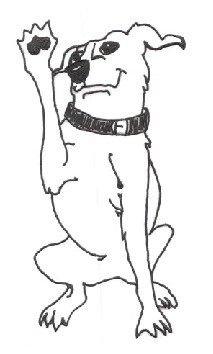 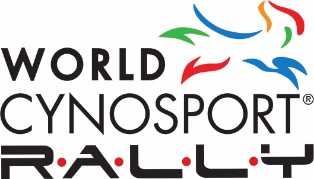 This is a titling event under WCRL 2018 Official Rules & Regulations.Open to all dogs of any breed and any ability – including mixed breeds and disabled dogs.Handlers are welcome to enter each dog in two of the three sanctioned trials at Sit Happens! in 2018. Go to www.rallydogs.com to view the Official Rules & Regulations.Sit Happens!Companion Dog Training		#4, 2180 Pegasus Way NECalgary, Alberta   T2E 8M5www.sithappens.orgTrial Chairperson: Kim Wells Secretary: Kathy Schneiderkim@sithappens.orgPhone 403-295-6337This is an Indoor trial on rubber matting.  DOGS NOT ENTERED IN THE TRIAL WILL NOT BE ALLOWED IN THE FACILITY.Trial ScheduleStart time for Trial 2 is estimated and will begin after Trial 1 is completed, but no earlier than 100pm.Trial Committee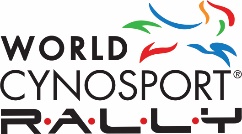 Sit Happens! TeamFacility, Check-In, Crating, and FoodDoors Open at 700am each day. Please do not arrive prior to this time. General briefing, Judge’s briefing, and walk-throughs will begin at 745am for Trial 1 and 100pm, or after Trial 1 is completed, for Trial 2, each day.  Entries limited to 40 runs per trial. Move-ups will be allowed between trials both in Level and in Class. Move-overs from A to B class are mandatory and will be made day-of-trial by Show Secretary.Dogs may be crated in the lobby. Limited space is available.  Water will be available for your dog.Only dogs that are competing will be allowed in the facility.There is a Tim Horton’s within walking distance of Sit Happens!, and a number of restaurants and fast food outlets within driving distance on the west side of the runway along McKnight Boulevard.  Other restaurants are located in nearby hotels and along Barlow Trail.AwardsAwards include qualifying ribbons, placement rosettes, and special placement awards and prizes.Directions to the Show SiteFrom Deerfoot Trail, take McKnight Boulevard east to McCall Way.  Turn left onto McCall Way NE, then take the first right at the lights, just past Tim Horton’s, onto Pegasus Road NE.  Take the first left onto Pegasus Way NE.  Sit Happens! is on the north side of the road around a short bend.From Barlow Trail North, turn west on McKnight Boulevard, then take the first right onto McCall Way NE, and follow the above directions.AccommodationsPlease check with the hotel regarding additional expenses for dogs.Executive Royal Inn		1-888-388-3932 or 403-291-2003		www.executivehotels.net/calgarySheraton Cavalier		1-888-627-8044 or 403-291-0107		www.sheratoncavaliercalgary.comPort O’Call Best Western	1-800-661-1161 or 403-291-4600		www.bwportocallhotel.comRally Class DescriptionFor a complete description of the Rally rules & regulations, rules of performance, scoring standards, explanation of exercises (including Primary and Secondary Elements), course design, etc., go to www.rallydogs.com and click on Official Regulations. To learn more and get new ideas, you can join the “All Dogs” Rally chat list and talk to other World Cynosport Rally Limited enthusiasts by sending a message to RallyO-All-Dogs-subscribe@yahoogroups.com.You must be familiar with all the Rally exercise signs, as well as the Official Rules & Regulations prior to the event. Go to www.rallydogs.com for an explanation of each of the exercise signs and have fun practicing them with your dog.A and B Classes“A” classes are for dogs that have NOT earned the base level title for that level (i.e., RL1, RL2, RL3, RLV).“B” classes are for dogs that have completed that base level title for that level.Food and Touch RewardsRewards of food and touch may be given in all classes following the conclusion of any stationary exercise, except when performing shared stations, in which the reward may only be given at the conclusion of the final stationary exercise of a shared station. Handler’s delivery of the reward must be completed before the team moves forward on the course to the next exercise. Use of the reward to induce a desired behavior is considered luring and is prohibited. Rewards may be given in the ring before beginning and after completion of the course performance. A handler shall not otherwise feed or touch their dog during the course performance. Please see the Official Rules & Regulations for more details on the rules for rewards.Bonus ExerciseA Bonus is an exercise through which additional points may be earned. A bonus exercise is oﬀered on all courses in the regular classes, and it shall be clearly marked with a “Bonus” placard. The bonus exercise shall be in course sequence, at judge’s discretion, and shall be performed in the normal ﬂow of the timed course at handler’s option.The following rules shall apply for all bonus exercises, whether the bonus exercise has one or two signs: If the bonus exercise is attempted, 10 bonus points are awarded, with point deductions assessed for incorrect performance of the exercise; point deductions on the bonus shall not exceed 10 points. The bonus exercise may be retried one time. If the bonus exercise results in a change of direction, the handler shall perform an additional basic turn as needed following the bonus in order to continue to the next station. If the team opts to bypass the bonus, the team shall heel by the bonus station to the next station; there is no penalty for bypassing the bonus.Please see the Official Rules & Regulations for details on the bonus exercise, including the list of exercises from which the bonus is selected for each class.Jump HeightsDogs are not required to be measured the day of the trial or prior to judging. However, judges have the option to measure any dog prior to his/her performance if the dog appears to be entered in a group lower than might be indicated by his/her registered shoulder height. Jump heights may also be modified or the jump exercise excused entirely based on physical challenges (e.g. age, disability such as blindness, or use of a mobility device) that a particular dog may face.The following table shows the recommended and minimum allowable jump heights based upon the dog’s height at the withers. The selected jump height shall be indicated on the Entry Form. The “minimum allowable jump height” for each height category is the minimum height permitted without a Request for Modification being made. A handler may select a higher height at their sole discretion, but must have designated the height on the entry form.Time StandardsEach course in all classes has a Maximum Course Time or “MCT”. Should this limitation be reached, the course per-formance is over and the team’s score will be marked zero. The following table sets forth the MCT for each class:Notice to CompetitorsCompetitors, through submission of entry, acknowledge that they are knowledgeable of WCRL Official Rules & Regulations (see www.rallydogs.com), including but not limited to the following rules regarding entry:This trial is open to a dog at least six months of age, including purebred and non-purebred, except bitches in season (unless specifically allowed by trial host by announcement in this premium) or dogs with disabilities, injuries, or illnesses which may cause the dog pain or great discomfort, or dogs exhibiting signs of aggression that threaten the safety of other dogs or humans.In the event a dog’s or competitor’s disabilities prevent the team from performing a course or exercise as described, the competitor shall obtain a Request for Modiﬁcation form (“RFM”) from the Trial Host, completing the form with a written description of how the competitor intends to perform the course or its exercises that must be modiﬁed to accommodate the dog’s or competitor’s particular disability. The form must be submitted to the judge prior to the start of the class, and the modiﬁed performance shall approximate as closely as possible the original course and its exercises.All dogs shall be shown in a flat buckle or snap collar, plain harness, or properly fitted limited slip (Martingale) collar. No choke collars, prong collars, shock collars, slip collars, one-piece collar/leash (e.g., Martingale leash) or slip leashes, all metal leashes or collars, no-pull harnesses, or head collars are allowed.All dogs must be registered with World Cynosport Rally Limited or United States Dog Agility Association, Inc. on the day of competition. See www.rallydogs.com to register online, or complete the “Dog and Junior Handler Registration” form included in this premium list and submit it to the WCRL office as indicated at the bottom of the form.Safety shall always be of foremost consideration in actions and conduct by competitors at all times. Competitors, through entry at this event, accept full responsibility for themselves and the actions of their dogs.The organizing committee may refuse any entry for any reason.THERE SHALL BE NO REFUND for entries withdrawn after the closing date or in the event a dog and/or competitor are dismissed from competition, regardless of reason for such dismissal. A dog or competitor who suffers an injury and/or illness or bitches that come into season after the closing date may be eligible for a 50% refund of their total entry fee. Written request for refund must be made to the Trial Secretary BEFORE the end of the event. Please provide documentation from your veterinarian/physician. There will be no refunds if the trial has to be cancelled for any reason.Returned checks do not constitute a valid entry. There will be a $75.00 service charge for returned checks. Payment of entry fees and service charges shall be made in cash or money order within 30 days of postmark of notice of returned check where notification is received after event date. Any unpaid fees or shortfalls must be paid prior to the start of the event or entry is cancelled without recourse by owner/competitor.No entry fees will be refunded if the trial cannot open or be completed by reason of riots, civil disturbances, fire, Act of God, public emergency, act of a public enemy, strike, or any other cause beyond the control of the organizers.All competitors through entry at this event grant to World Cynosport Rally Limited, their representatives, agents, and assigns, all rights and permissions to use or appropriate my and the dog’s name, biography, likeness, photograph, voice, performing persona, or other indicia or identity for broadcast, telecast, cablecast, transmission, or distribution in any format or media now known or hereafter to become known and waive any and all rights relative thereto.All competitors through entry at this event grant to World Cynosport Rally Limited, their representatives, agents, and assigns, hereby release WCRL, the hosting club, their representatives, agents, and assigns from any claim or cause of action for invasion of the rights of privacy, right of personality, or any similar right.Competitors shall have the right to videotape portions of this event for their personal use only. No portion of this event may be videotaped for commercial or other purposes without the express written consent of World Cynosport Rally Limited.Upon successful completion of a Stationary exercise, the owner may choose to briefly pet or touch the dog as a reward. The owner may also choose to give the dog food as a reward. Food may NOT be used as a lure to help the dog complete an exercise. Food rewards must be contained in pockets and only be present in the owner’s hand at the completion of any Stationary exercise. Any petting, touching, or feeding that significantly interrupts the flow of performance shall be scored accordingly. Rewards may be given in the ring before beginning and after completion of the course performance. See the Official Rules & Regulations for more details, including rewarding in Shared Stations.Dogs must remain under control at all times whether on or off leash while on trial site grounds. Day kenneling only is permitted.Please pick up after your dog and yourself.WCRL Official Entry FormSit Happens!Event Date: June 9 & 10, 2018 ● Entries Open:  April 26, 2018                  Entries Close: May 24, 2018Return completed entry, with payment, to: Email:  sumsumsum@live.ca      phone 403-295-6337 (pyt only)Entry forms are per team; please submit a full 2-page entry for each team to be entered.Dog InformationOwner/Handler InformationEntries are accepted on a first-come-first-served basis. E-mail confirmations will be sent out as soon as your entry has been received. Please include a valid E-mail address, or self-addressed postcard. Entries received after closing date will be accepted only if limits have not been reached.Trial Entry InformationPlease indicate “A” (titling) or “B” (championship) for each class you would like to enter.Entry FeesNew Title InformationPlease indicate the appropriate title(s) you anticipate earning at this trial.GENERAL AGREEMENTI (we) agree that Sit Happens! has the right to refuse this entry for any cause, which the organizing committee alone shall deem to be sufficient. In consideration of the acceptance of this entry, of the holding of the event, and of the opportunity to have the dog participate and/or to be judged, I (we) agree to hold the organizing committee, the hosting club, World Cynosport Rally Limited, including their members, officers, directors, agents and employees, sponsors of the event, and owners of the premises upon which the event is held and their employees, harmless from any claim for loss or injury that may be alleged to have been caused directly or indirectly to any person or thing by the act of this dog while in or upon the event premises or grounds or near any entrance thereto, and I (we) personally assume all responsibility and liability for any such claim. I (we) further agree to hold the aforementioned parties harmless from any claim for loss of this dog by disappearance, theft, death or otherwise, and from any claim for damage or injury to the dog, whether such loss, disappearance, appearance, theft, damage, or injury be caused or alleged to be caused by the negligence of the parties aforementioned, or by the negligence of any other person, or any other cause or causes. I (we) hereby assume the sole responsibility for and agree to indemnify and save the aforementioned parties harmless from any and all loss and expense (including legal fees) by reason of the liability imposed by law upon any of the aforementioned parties for damage because of bodily injuries, including death resulting at any time there from, sustained by any person or persons, including myself (ourselves), or on account of damage to property arising out of or in consequence of my (our) participation in this event, howsoever such injuries, death, or damage to property may be caused, and whether or not the same may have been caused or may have been alleged to have been caused by negligence of the aforementioned parties or any of their employees or agents or any other persons.I (we) further acknowledge that I (we) have read, understand, and will abide by the Official Rally Rules and Regulations of World Cynosport Rally Limited and the provisions for entry as set forth in the Rally Test Schedule of which this entry form is a part. I (we) acknowledge and represent that the information supplied by me (us) herein is correct to the best of my (our) knowledge; if any portion of this information is found to be invalid or insufficient to establish the validity of my (our) entry, such finding shall render my (our) entry invalid in its entirety, for which there shall be no refund of fees paid. Further, I (we) represent that I am (we are) the owner(s) of the dog listed hereon, or that I (we) am are a family member of the dog’s owner as stated and allowed in the WCRL Rules & Regulations, and that I (we) shall hold the hosting club and WCRL, including their officers, directors, employees and agents and their sponsors, harmless from any liability or claim made by dog’s owner.Further, I (we) hereby grant to World Cynosport Rally Limited, Sit Happens!, their representatives, agents, and assigns, all rights and permissions to use or appropriate my and the dog’s name, biography, likeness, photograph, voice, performing persona, or other indicia or identity for broadcast, telecast, cablecast, transmission, or distribution in any format or media now known or hereafter to become known. I (we) hereby release WCRL, the hosting club, their representatives, agents, and assigns from any claim or cause of action for invasion of the rights of privacy, right of personality, or any similar right.Signature:	Date: Parent or Legal Guardian signature for junior or minor entries:Signature:	Date: Please read the general agreement carefully.  You will be required to sign one prior to competing in the trial. Entries must also be received with correct fees by the closing date at the address provided. Dog and Junior Handler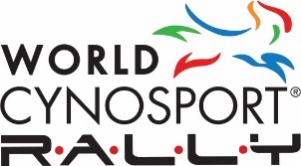 Registration FormFEES:  $30 per Dog Registration or Junior Registration
SAVE 20% by registering online at www.rallydogs.com through your Competitor AccountDogs must be registered with World Cynosport Rally Limited or USDAA to earn WCRL awards and titles. There is a one-time registration fee for each dog/handler team. Through registration of a dog, you grant us permission to mail information to you via the email address provided below. An email with your dog’s registration number will be sent to you when your application has been processed. For questions, send an email to cs@rallydogs.com or call 972-487-2200 x103.This form is to register your dog for a WCRL registration number, for which there is a one-time registration fee. To enter a trial, please see the Entry Form in the premium of the trial you would like to enter.Revised 7/12/2016Entries Open April 26, 2018Entries will be accepted by email or hand delivery only, in the order they are received, and will not be processed until payment is made.  Incomplete entries shall be returned for completion and resubmission.Closing Date May 24, 2018Entries must be received no later than May 24, 2018. Day of show entries will not be accepted.Saturday, June 9, 2018Saturday, June 9, 2018Saturday, June 9, 2018Saturday, June 9, 2018Trial 1 – 745amTrial 1 – 745amTrial 2 – 100pmTrial 2 – 100pmLevel 1Judge – Jill DextraseLevel 1Judge – Kim WellsLevel 2Judge – Jill DextraseLevel 2Judge – Kim WellsLevel 3Judge – Jill DextraseLevel 3Judge – Kim WellsSunday, June 10, 2018Sunday, June 10, 2018Sunday, June 10, 2018Sunday, June 10, 2018Trial 1 – 745amTrial 1 – 745amTrial 2 – 100pmTrial 2 – 100pmLevel 1Judge – Jill DextraseLevel 1Judge – Sarah-Jane PettiLevel 2Judge – Jill DextraseLevel 2Judge – Sarah-Jane PettiLevel 3Judge – Jill DextraseLevel 3Judge – Sarah-Jane PettiHeight at WithersMinimum Allowable Jump HeightRecommended Jump Height12” or less4”4”16” or less4”8”20” or less8”12”Over 20”12”16”Level 1Level 2Level 3MCT3:00.00 minutes(180 seconds)3:30.00 minutes(210 seconds)4:00.00 minutes(240 seconds)Call Name: 	Height at withers:WCRL # or USDAA #*___ ___ ___ ___ ___ ___Breed: Dog adopted? (Rescue/Shelter):Dog’s Date of Birth:Circle Jump Height (Levels 2 & 3 only)4”         8”         12”         16”*To register, go to www.rallydogs.com or use the Dog Registration Form in this premium. For dogs with both a WCRL and USDAA number, enter the WCRL number.*To register, go to www.rallydogs.com or use the Dog Registration Form in this premium. For dogs with both a WCRL and USDAA number, enter the WCRL number.*To register, go to www.rallydogs.com or use the Dog Registration Form in this premium. For dogs with both a WCRL and USDAA number, enter the WCRL number.Owner’s Name: Handler’s Name:(if different from Owner; must be an immediate family member)Address:City:			State:		Zip:Phone  Day:			Evening:E-Mail:Saturday, June 9, 2018Saturday, June 9, 2018Saturday, June 9, 2018Saturday, June 9, 2018Trial 1Trial 1Trial 2Trial 2Level 1A   or   BLevel 1A   or   BLevel 2A   or   BLevel 2A   or   BLevel 3A   or   BLevel 3A   or   BSunday, June 10, 2018Sunday, June 10, 2018Sunday, June 10, 2018Sunday, June 10, 2018Trial 1Trial 1Trial 2Trial 2Level 1A   or   BLevel 1A   or   BLevel 2A   or   BLevel 2A   or   BLevel 3A   or   BLevel 3A   or   BTotal Number of Classes Entered:_________$25.00 per class. Credit Card Number:Expiry Date:                                   Card Name:Not Internet Secure. You may phone your credit card number to Sit Happens! 1-403-295-6337 if desired.Make checks payable to Sit Happens!Entry Fees Submitted$ RL1RL2RL3RL1XRL2XRL3XARCHARCHXARCHEXARCHMXApplicant InformationApplicant InformationApplicant InformationApplicant InformationApplicant InformationApplicant InformationApplicant InformationApplicant InformationApplicant InformationOwner’s Name: Owner’s Name: Note: Register co-owner(s), if any, online at www.rallydogs.comNote: Register co-owner(s), if any, online at www.rallydogs.comNote: Register co-owner(s), if any, online at www.rallydogs.comNote: Register co-owner(s), if any, online at www.rallydogs.comNote: Register co-owner(s), if any, online at www.rallydogs.comNote: Register co-owner(s), if any, online at www.rallydogs.comNote: Register co-owner(s), if any, online at www.rallydogs.comOwner’s Mailing Address:Owner’s Mailing Address:Owner’s Mailing Address:Owner’s Mailing Address:Owner’s Mailing Address:Owner’s Mailing Address:Owner’s Mailing Address:Owner’s Mailing Address:Owner’s Mailing Address:City: City: State: State: State: State: State: ZIP:ZIP:Phone: Phone: Email: Email: Email: Email: Email: Email: Email: Junior Handler Name (if any):Junior Handler Name (if any):Junior Handler Name (if any):Junior Handler Name (if any):Junior Handler Name (if any):Junior Handler Date of Birth:Junior Handler Date of Birth:Junior Handler Date of Birth:Junior Handler Date of Birth:Have you previously registered a dog with APDT Rally, World Cynosport Rally Limited, or USDAA?    Yes      NoHave you previously registered a dog with APDT Rally, World Cynosport Rally Limited, or USDAA?    Yes      NoHave you previously registered a dog with APDT Rally, World Cynosport Rally Limited, or USDAA?    Yes      NoHave you previously registered a dog with APDT Rally, World Cynosport Rally Limited, or USDAA?    Yes      NoHave you previously registered a dog with APDT Rally, World Cynosport Rally Limited, or USDAA?    Yes      NoHave you previously registered a dog with APDT Rally, World Cynosport Rally Limited, or USDAA?    Yes      NoHave you previously registered a dog with APDT Rally, World Cynosport Rally Limited, or USDAA?    Yes      NoHave you previously registered a dog with APDT Rally, World Cynosport Rally Limited, or USDAA?    Yes      NoHave you previously registered a dog with APDT Rally, World Cynosport Rally Limited, or USDAA?    Yes      NoDog InformationDog InformationDog InformationDog InformationDog InformationDog InformationDog InformationDog InformationDog InformationDog’s Call Name:Dog’s Call Name:Dog’s Call Name:Dog’s Call Name:Dog’s Call Name:Dog’s Height at the Withers:
(round up to nearest ¼ inch)Dog’s Height at the Withers:
(round up to nearest ¼ inch)Dog’s Height at the Withers:
(round up to nearest ¼ inch)Dog’s Height at the Withers:
(round up to nearest ¼ inch)Dog’s Registered Name (if different from above):
(as it should appear on award certificates)Dog’s Registered Name (if different from above):
(as it should appear on award certificates)Dog’s Registered Name (if different from above):
(as it should appear on award certificates)Dog’s Registered Name (if different from above):
(as it should appear on award certificates)Dog’s Registered Name (if different from above):
(as it should appear on award certificates)Dog’s Registered Name (if different from above):
(as it should appear on award certificates)Dog’s Registered Name (if different from above):
(as it should appear on award certificates)Dog’s Registered Name (if different from above):
(as it should appear on award certificates)Dog’s Registered Name (if different from above):
(as it should appear on award certificates)Owner/Person’s Name(s):
(as it should appear on award certificates)Owner/Person’s Name(s):
(as it should appear on award certificates)Owner/Person’s Name(s):
(as it should appear on award certificates)Owner/Person’s Name(s):
(as it should appear on award certificates)Owner/Person’s Name(s):
(as it should appear on award certificates)Owner/Person’s Name(s):
(as it should appear on award certificates)Owner/Person’s Name(s):
(as it should appear on award certificates)Owner/Person’s Name(s):
(as it should appear on award certificates)Owner/Person’s Name(s):
(as it should appear on award certificates)Breed: Breed: Breed: Breed: Breed: Dog’s Date of Birth:
(estimate if unknown)Dog’s Date of Birth:
(estimate if unknown)Dog’s Date of Birth:
(estimate if unknown)Dog’s Date of Birth:
(estimate if unknown)  This dog will also compete in USDAA agility with this registration number. Please send a height card.  This dog will also compete in USDAA agility with this registration number. Please send a height card.  This dog will also compete in USDAA agility with this registration number. Please send a height card.  This dog will also compete in USDAA agility with this registration number. Please send a height card.  This dog will also compete in USDAA agility with this registration number. Please send a height card.  This dog will also compete in USDAA agility with this registration number. Please send a height card.  This dog will also compete in USDAA agility with this registration number. Please send a height card.  This dog will also compete in USDAA agility with this registration number. Please send a height card.  This dog will also compete in USDAA agility with this registration number. Please send a height card.payment methodpayment methodpayment methodpayment methodpayment methodpayment methodpayment methodpayment methodpayment method Enclosed is my check or money order for $ 30.00 made payable to “WCRL” in U.S. funds Enclosed is my check or money order for $ 30.00 made payable to “WCRL” in U.S. funds Enclosed is my check or money order for $ 30.00 made payable to “WCRL” in U.S. funds Enclosed is my check or money order for $ 30.00 made payable to “WCRL” in U.S. funds Enclosed is my check or money order for $ 30.00 made payable to “WCRL” in U.S. funds Enclosed is my check or money order for $ 30.00 made payable to “WCRL” in U.S. funds Enclosed is my check or money order for $ 30.00 made payable to “WCRL” in U.S. funds Enclosed is my check or money order for $ 30.00 made payable to “WCRL” in U.S. funds Enclosed is my check or money order for $ 30.00 made payable to “WCRL” in U.S. funds I am paying $ 30.00 by the credit card information below. I am paying $ 30.00 by the credit card information below. I am paying $ 30.00 by the credit card information below. I am paying $ 30.00 by the credit card information below. I am paying $ 30.00 by the credit card information below. I am paying $ 30.00 by the credit card information below. I am paying $ 30.00 by the credit card information below. I am paying $ 30.00 by the credit card information below. I am paying $ 30.00 by the credit card information below.Cardholder Name:Cardholder Name:Cardholder Name:Cardholder Name:Cardholder Name:Cardholder Name:Cardholder Name:Cardholder Name:Cardholder Name:Account Number: Account Number: Account Number: Account Number: CVC/CVVC:CVC/CVVC:CVC/CVVC:CVC/CVVC:Expiration: Billing Address:  (Same as Mailing Address above)Billing Address:  (Same as Mailing Address above)Billing Address:  (Same as Mailing Address above)Billing Address:  (Same as Mailing Address above)Billing Address:  (Same as Mailing Address above)Billing Address:  (Same as Mailing Address above)Billing Address:  (Same as Mailing Address above)Billing Address:  (Same as Mailing Address above)Billing Address:  (Same as Mailing Address above)City: City: City: State: State: State: ZIP: ZIP: ZIP: Signature:Signature:Signature:Signature:Signature:Signature:Date:Date:Date:Please send this form with payment via US Mail or Fax to:Please send this form with payment via US Mail or Fax to:Please send this form with payment via US Mail or Fax to:Please send this form with payment via US Mail or Fax to:Please send this form with payment via US Mail or Fax to:Please send this form with payment via US Mail or Fax to:OFFICE USEDate Received:Amount Paid:Reg #: OFFICE USEDate Received:Amount Paid:Reg #: OFFICE USEDate Received:Amount Paid:Reg #: World Cynosport Rally OfficeP.O. Box 850955Richardson, TX 75085-0955Fax: 972-231-9700Phone: 972-487-2200 x103Fax: 972-231-9700Phone: 972-487-2200 x103Fax: 972-231-9700Phone: 972-487-2200 x103Fax: 972-231-9700Phone: 972-487-2200 x103Fax: 972-231-9700Phone: 972-487-2200 x103OFFICE USEDate Received:Amount Paid:Reg #: OFFICE USEDate Received:Amount Paid:Reg #: OFFICE USEDate Received:Amount Paid:Reg #: 